Year 8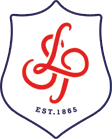 Health and Fitness Scheme of WorkYear 8Health and Fitness Scheme of WorkPlease note that half terms range from 5-8 weeks - activities change each half term and therefore teachers must deliver number of lessons relevant to half term length. Please deliver the assessment lesson in the final lesson of term.Aim: In this unit pupils will start to develop an understanding of the different components of fitness there are within Physical Education and how these can impact sporting performance. Students will be able to define each component of fitness and give a sporting example for where these components of fitness are most needed. Motor CompetencePupils to prepare and recover from exercise safely and effectively and to gain an understanding of the principles used. To recognise that different types of activities require different type of fitness. Warm ups aid as a useful fitness tool in developing a pupils physical capacity. To use images and task cards to develop skills and techniques. Understand the anatomy behind heart rate fluctuations and the basic reasoning for this. Rules, Strategies & TacticsPupils will develop and refine skills in order to complete set tasks. Pupils to evaluate the use of body parts to gain an improvement in replicated technique. Apply strategies for effective performance. Adapt & refine these strategies to suit the activity. To encourage the ability to become a reflective leanerHealthy ParticipationHighlight the possible health benefits gained from taking part in fitness-based activities and discuss the need to stay healthy and active. Understand the nature of heart rate before, during and after exercise. To name large muscle group. Suggest any fitness clubs/events within the school timetable and promote community links. To understand the components of skill/health related fitness and to use tests to improve these. Cross-Curricular LinksLiteracy (key words), Citizenship (sportsmanship & cooperation), Science (muscle names, bodily functions including heart rate monitoring), Maths (measuring, recording and collating data)Recommended ReadingComponents of fitness – Kali Anne & Brandon IsiahLessonCore SkillLesson IntentionTeaching PointsSuggested DrillsQuestions to be asked?1Cardiovascular EnduranceTo know and understand what CV endurance is and relate it to sporting examples.The ability of the heart and lungs to supply oxygen to the working muscles.Long distance runnerGames playerLong distance swimmerRowing MachinesErg BikesRunning – not impeding on another lessonRetrieval:Knowledge of bones/muscles from Year 7Students must know:DefinitionSporting Examples2Muscular EnduranceTo know and understand what Muscular endurance is and relate it to sporting examples.Ability of a muscle or muscle group to undergo repeated contractions, avoiding fatigue.Long distance runnerGames playerLong distance swimmerRowing MachinesErg BikesRunning – not impeding on another lessonYellow Exercise CardsRetrieval:Students must know:DefinitionSporting Examples3Muscular StrengthTo know and understand what Muscular Strength is and relate it to sporting examples.The ability to overcome a resistanceWeightlifterRugby player – scrum/ruckGymnast Yellow Exercise CardsRetrieval:Students must know:DefinitionSporting Examples4PowerTo know and understand what Power is and relate it to sporting examples.The product of strength and speed, ie strength x speed.Sprinter – 100/200CyclistGolfer - driveYellow Exercise CardsRetrieval:Students must know:DefinitionSporting Examples5BalanceTo know and understand what Balance is and relate it to sporting examples.The maintenance of the centre of mass over the base of support. Reference can be made to whilst static (still) or dynamic (whilst moving).GymnastDancerGames PlayerYellow Exercise CardsRetrieval:Students must know:DefinitionSporting Examples6Co-ordinationTo know and understand what Co-ordination is and relate it to sporting examples.The ability to use different (two or more) parts of the body together, smoothly and efficiently.Games PlayerGymnast/DancerGolferYellow Exercise CardsRetrieval:Students must know:DefinitionSporting Examples7AgilityTo know and understand what Agility is and relate it to sporting examples.The ability to move and change direction quickly (at speed) whilst maintaining control.Games PlayerSkierNet/Wall Player - BadmintonYellow Exercise CardsRetrieval:Students must know:DefinitionSporting Examples8 FlexibilityTo know and understand what Flexibility is and relate it to sporting examples.The range of movements possible at a joint.Gymnast/DancerTrampolineSwimmingYellow Exercise CardsRetrieval:Students must know:DefinitionSporting Examples